Классный час«Весеннее поздравление»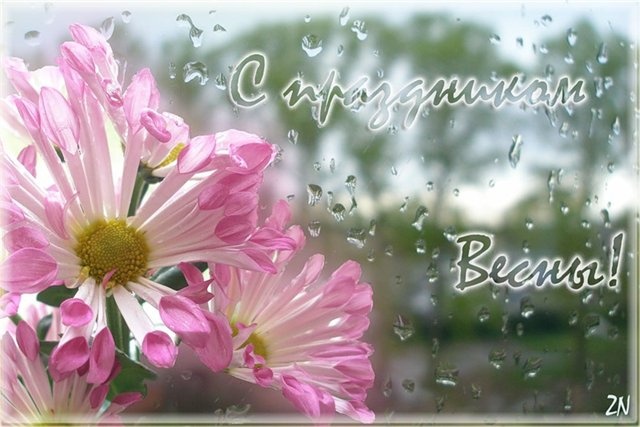 Подготовила и провелаКлассный руководитель 5 «Б» класса МБОУ СОШ №1Дибижева Р.В.2012Цели: способствовать сплочению классного коллектива, укреплению дружбы между девочками и мальчиками; показать детям привлекательность таких качеств, как скромность, трудолюбие, доброжелательность; помочь детям в осознании социальных ролей сильного и слабого пола.Ход классного часаВступительное словоКлассный руководитель: Дорогие девочки, сегодня наши мальчики не пришли на классный час – у них какое-то тайное собрание. Но мы не будем отменять наш классный час. Подождем немного и увидим, что из этого выйдет…Операция «Весеннее поздравление»Сразу после слов учителя входят мальчишки и выстраиваются у доски. У одного из мальчиков «подзорная труба».Слет Иванов-царевичей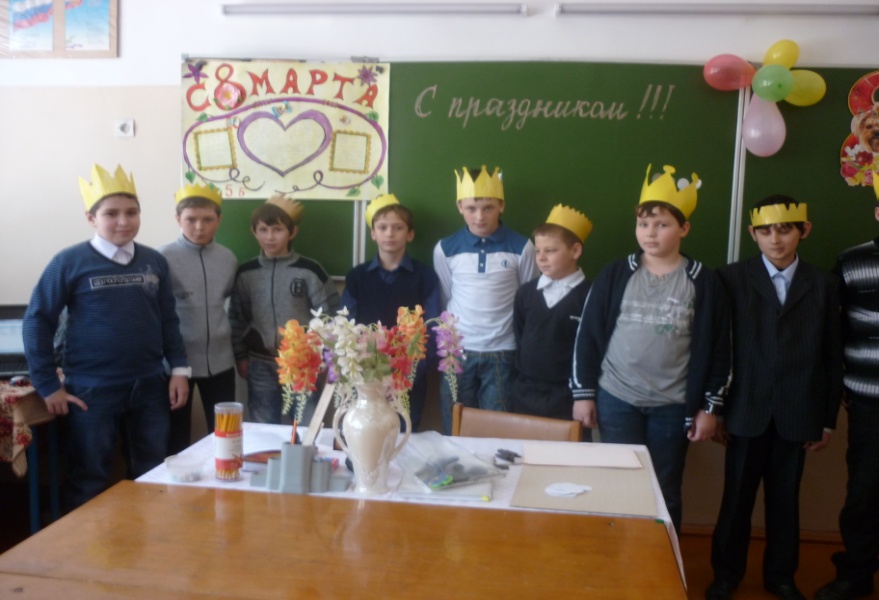 Ученик №1: Так, добры молодцы, общеклассный слет Иванов-царевичей объявляется открытым. У нас на носу 8 марта и нам нужно поздравить всех девочек и найти среди них Василису Прекрасную и Премудрую!Ученик №2: А где ж нам их искать, девчонок-то много, а как определить, что они и премудрые и прекрасные?Ученик №3: Ну, судя по сказкам, это умницы-разумницы, красавицы-девицы, петь-плясать мастерицы, скромные, пытливые и трудолюбивые.Ученик №4: Ну, в наше время таких  днем с огнем не сыщешь! Такие только в сказках остались!Ученик №5: Ой, придумал! У нас же есть волшебная подзорная труба! Давайте в нее посмотрим. Может, какую-нибудь царевну увидим.Ученик№6: (смотрит на девочек в подзорную трубу). Так, в объективе школа №1, 5Б класс. Ой, вижу! Сколько царевен!Ученик№7: Так почему мы тут стоим? Бежим туда!(все мальчики поворачиваются кругом и становятся на свои места).Ученик№8: Здравствуйте. Девицы! Здравствуйте, красавицы!Ученик№9: Нет ли средь вас Василисы Премудрой и Прекрасной?Ученик№10: Ну, тогда испытаем их. Помните, как в сказке о Царевне-лягушке, зададим девчонкам задания и узнаем, есть ли средь них хозяюшки, разумницы, искусницы, петь-плясать мастерицы.Конкурс №1 «Хозяюшки»Ученик 1: Ну вот первое испытание - кулинарное. Пусть покажут, какие они хозяюшки. Если плохие, в другом царстве поищем.Ученик 2: Вот вам, девицы, тесто – целый колобок (протягивает колобок теста). И срок – целых 3 минуты, пока играет музыка.Ученик 1: Покажите, какие вы хозяюшки – налепите нам пельменей и вареников, кренделей и булочек к праздничному столу. А мы сядем, отдохнем с дороги да полюбуемся на вашу работу.(девочки лепят из теста «угощения» и укладывают все на поднос)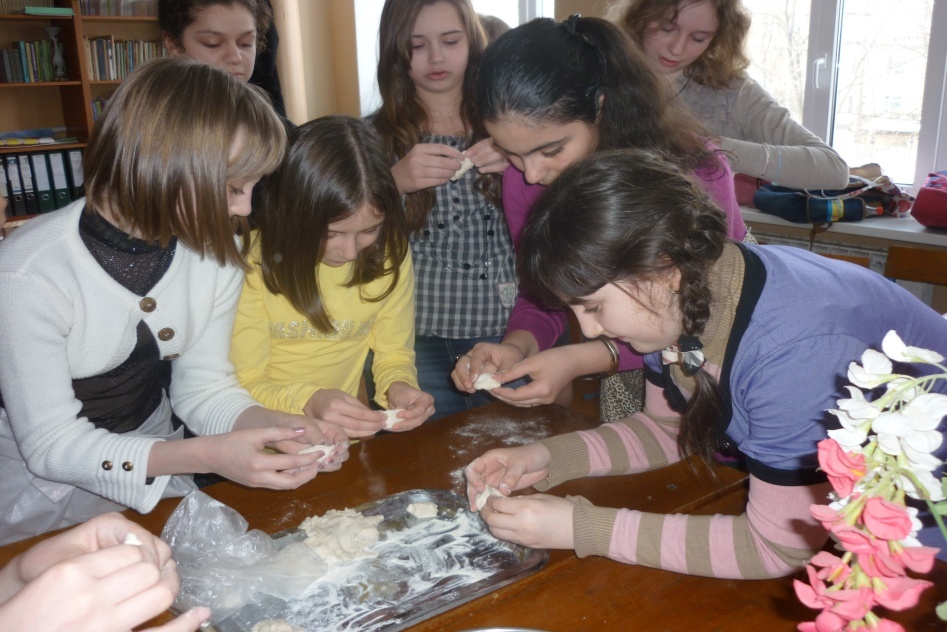 Ученик 2: (нюхает изделия). 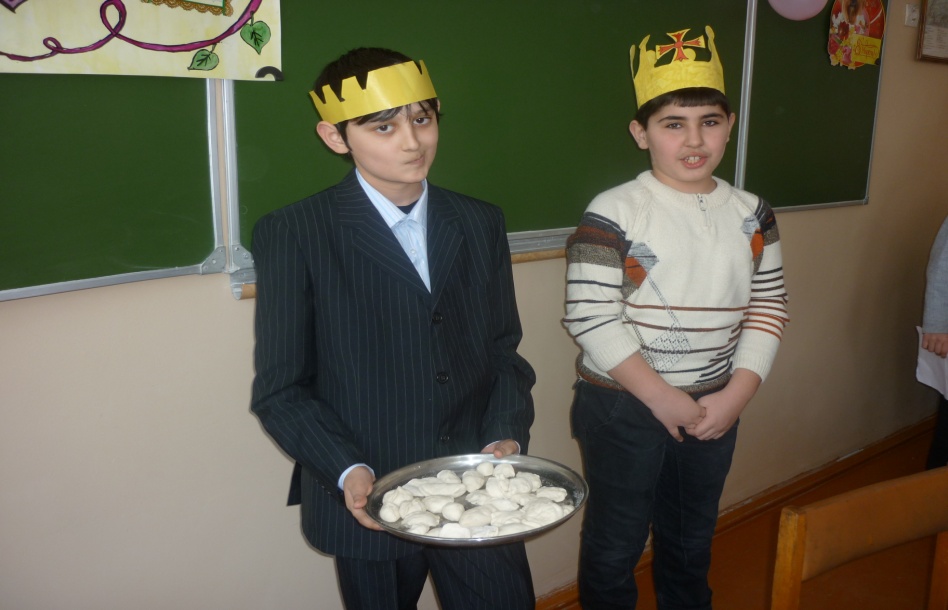 Так, с первым заданием девчонки справились. Такие изделия только на праздничный стол подавать.Ученик 1: А, значит, наши девчонки – настоящие хозяюшки!Конкурс № 2 «Мастерицы»Ученик 1: Теперь задание второе. Есть у нас ткань заморская, разноцветная.  (Протягивает листы цветной бумаги).Ученик 2: Есть и ножницы-саморезки  волшебные. (Показывает ножницы).Ученик 1: Всего за три минуты, пока длится пауза музыкальная, сделайте-ка себе наряды бальные.Ученик 2: Да на доску их все прикрепите. Чтоб ваше мастерство все увидели!(Девочки вырезают из бумаги платья и прикрепляют их к доске)   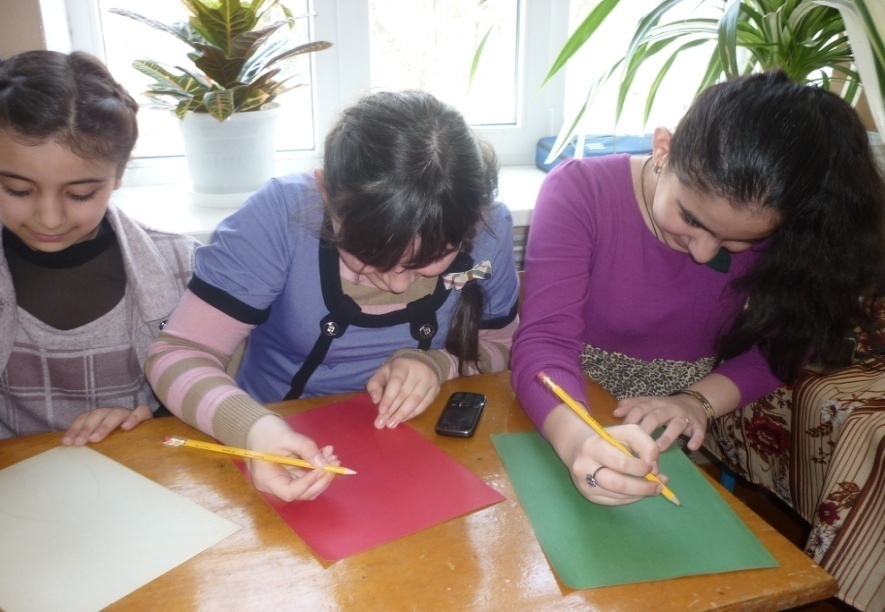 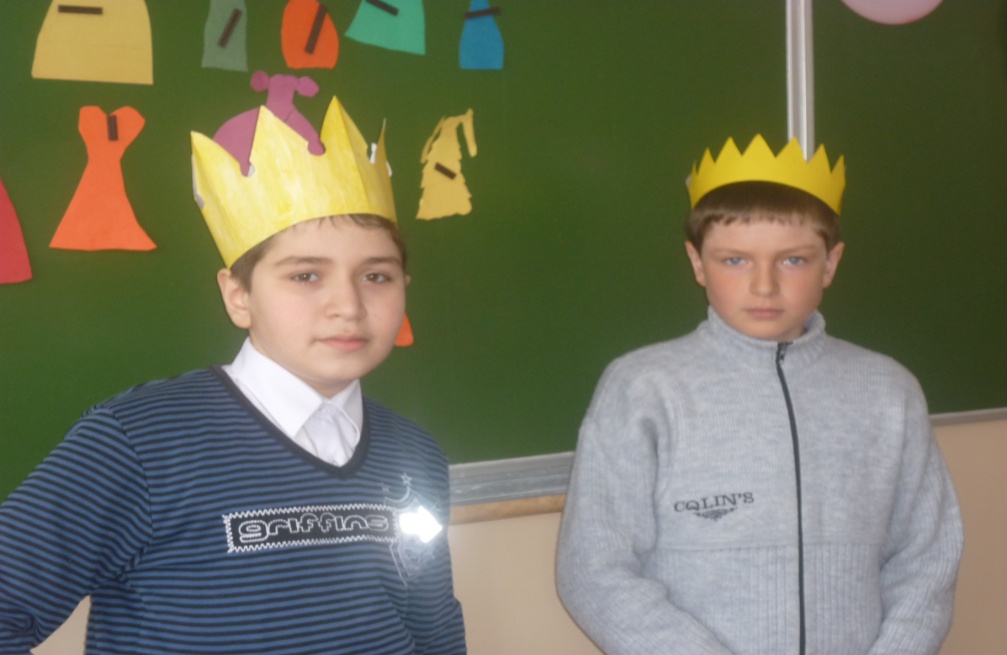 Ученик 1:  Да-а, такие наряды только на бал надевать. А значит, красавицы наши девицы к тому же еще настоящие мастерицы.Конкурс 3 «Разумницы»Ученик 1: Отлично, девчонки! Всем ясно, что вы и красавицы, и мастерицы, и хозяюшки.Ученик 2: А вот насколько вы премудрые, мы сейчас узнаем. Ученик 1: Предлагаем вам новое испытание. Трудные вопросы на премудрость.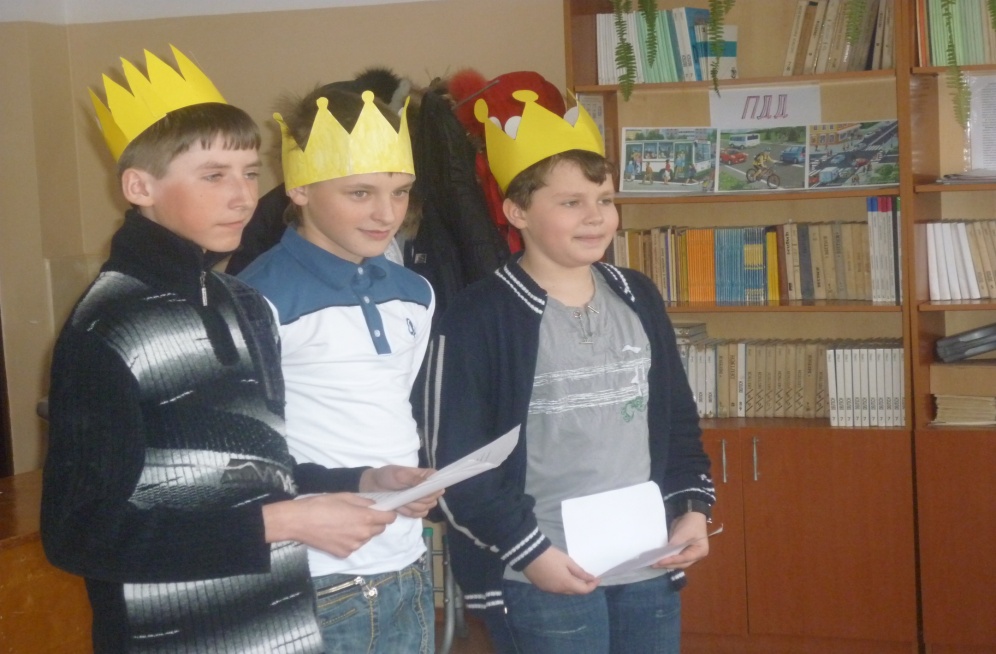 Какую косу нельзя заплести? (песчаную)Что стоит между небом и землей? (буква «и»)Какие ноготки нельзя накрасить? (цветы ноготки)Какой месяц длиннее всех? (сентябрь – 8 букв)Может ли пингвин назвать себя птицей? (Нет, он не умеет говорить)Что станет с белым камнем, если он упадет в Черное море? (станет мокрым)Кто бы их не готовил, они не съедобны. Что это? (уроки)Маленький, кругленький, за хвостик не поднимешь. Что это? (клубок ниток)    Его бросают, когда он нужен, и поднимают, когда он не нужен. Что это? (Якорь)Какой рукой нужно брать котлету? (котлету лучше брать вилкой)Как называется ожерелье из бус или монет? (монисто)Что можно видеть с закрытыми глазами? (сон)Чем заканчиваются день и ночь? (мягким знаком)Какая из нот не нужна для компота? (соль)Женское платье без рукавов? (сарафан)Конкурс 4 «Букет»Ученик 1: За одну минуту нужно успеть назвать как можно больше цветов, садовых или полевых.Ученик 2 : Итак , начинаем. Засекаю время  - начали!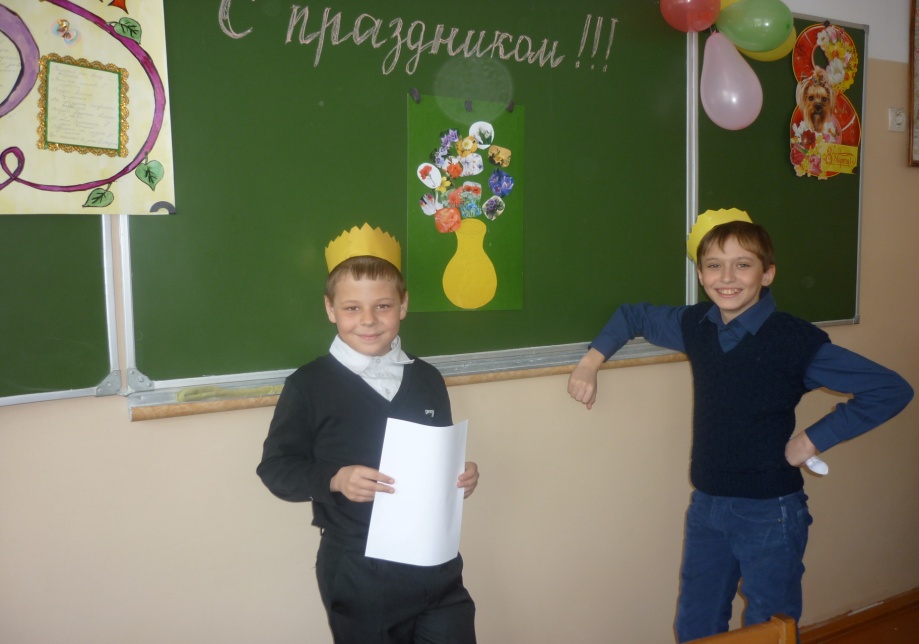 Ученик 1: Спасибо, дорогие девчонки. С вашей помощью у нас получился огромный душистый букет цветов.Ученик 2: Они средь серых днейНас постоянно изумляют.Красой и свежестью своейОни цветы напоминают… Ученик 1: Ну что ж, добры молодцы, наша задача выполнена.Ученик 2: Вот они Василисы Прекрасные и Премудрые. Это девчонки нашего класса.Ученик 3: Добрые хозяюшки, умницы-разумницы, скромные, красивые и трудолюбивые!(мальчики исполняют песню)Мы вам честно сказать должны:В жизни очень девчонки нам нужны.Ну кто нам скажет, что приходит весна,Ну кто покоя нас лишит и сна.Мы готовы им песни петь,Мы готовы капризы их терпеть, С международным днем их всех поздравлять,Стихотворения в их честь сочинять.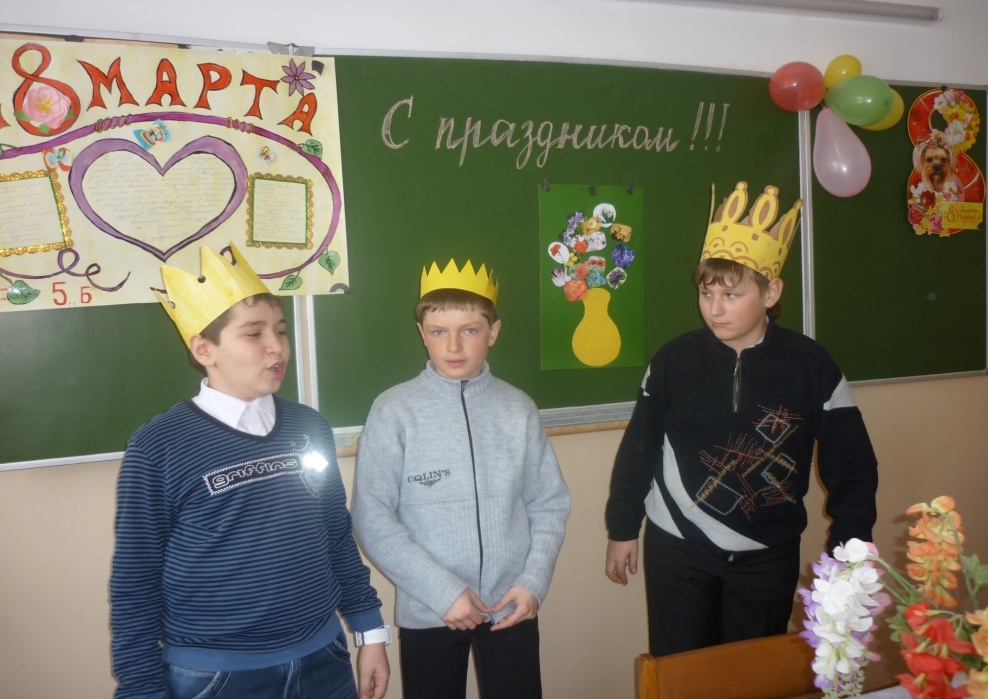 Ученик 1: Дорогие наши девчонки!От души вас поздравляем,Со всемирным женским днем!С первым ландышем под снегом, И с весенним ручейком!Ученик 2:С вами, милые девчонки,В классе будто бы светлей.Ученик 3:От улыбок ваших милыхНа уроках веселей.Ученик 4:Пусть повсюду песни льются,Пусть звенит для вас капель.Пусть в любви вам признаются.В этот светлый женский день.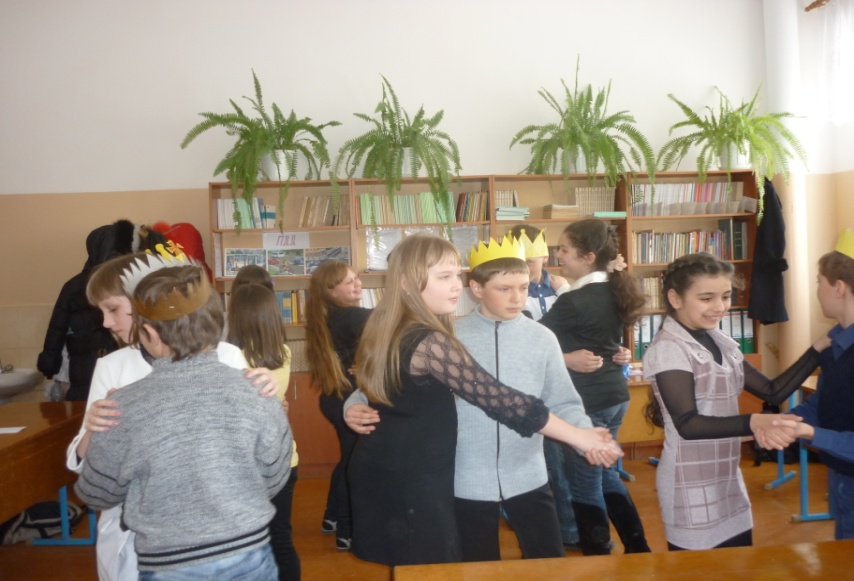 3. Подведение итоговКлассный руководитель: Ну, вот все и прояснилось. Как вы считаете, девочки, стоило нам сегодня оставаться в классе и дожидаться возвращения ребят?